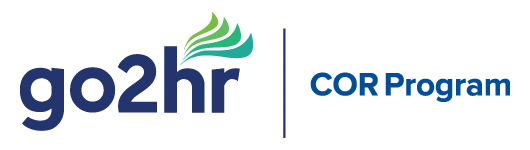 Registration FormRegistration Date:Registration Date:Registration Date:Registration Date:WorkSafeBC Account Number:Legal Name of Company (registered with WorkSafeBC)Legal Name of Company (registered with WorkSafeBC)Legal Name of Company (registered with WorkSafeBC)Legal Name of Company (registered with WorkSafeBC)Legal Name of Company (registered with WorkSafeBC)Legal Name of Company (registered with WorkSafeBC)Legal Name of Company (registered with WorkSafeBC)Legal Name of Company (registered with WorkSafeBC)Legal Name of Company (registered with WorkSafeBC)Legal Name of Company (registered with WorkSafeBC)Legal Name of Company (registered with WorkSafeBC)Legal Name of Company (registered with WorkSafeBC)Operating NameOperating NameOperating NameOperating NameOperating NameOperating NameOperating NameOperating NameOperating NameOperating NameOperating NameOperating NameNumber of FTEsFTE (full-time equivalent employees) is calculated by dividing the total annual payroll hours by 2080.FTE (full-time equivalent employees) is calculated by dividing the total annual payroll hours by 2080.FTE (full-time equivalent employees) is calculated by dividing the total annual payroll hours by 2080.FTE (full-time equivalent employees) is calculated by dividing the total annual payroll hours by 2080.FTE (full-time equivalent employees) is calculated by dividing the total annual payroll hours by 2080.FTE (full-time equivalent employees) is calculated by dividing the total annual payroll hours by 2080.FTE (full-time equivalent employees) is calculated by dividing the total annual payroll hours by 2080.FTE (full-time equivalent employees) is calculated by dividing the total annual payroll hours by 2080.Number of Operating LocationsNumber of Operating LocationsNumber of Operating LocationsClassification Unit(s)(check all that apply)Classification Unit(s)(check all that apply)	761031  Golf Course, Drriving Range, Pitch & Put, 			Lawn Bowling Facility            	761032  Private Park, Garden, or Zoo                                                            	761034  Pub, Bar, Night Club, or Lounge                                                         	761035  Restaurant or Other Dining Establishment                                      	761038  Ski Hill or Gondola Ride                             	761031  Golf Course, Drriving Range, Pitch & Put, 			Lawn Bowling Facility            	761032  Private Park, Garden, or Zoo                                                            	761034  Pub, Bar, Night Club, or Lounge                                                         	761035  Restaurant or Other Dining Establishment                                      	761038  Ski Hill or Gondola Ride                             	761031  Golf Course, Drriving Range, Pitch & Put, 			Lawn Bowling Facility            	761032  Private Park, Garden, or Zoo                                                            	761034  Pub, Bar, Night Club, or Lounge                                                         	761035  Restaurant or Other Dining Establishment                                      	761038  Ski Hill or Gondola Ride                             	761031  Golf Course, Drriving Range, Pitch & Put, 			Lawn Bowling Facility            	761032  Private Park, Garden, or Zoo                                                            	761034  Pub, Bar, Night Club, or Lounge                                                         	761035  Restaurant or Other Dining Establishment                                      	761038  Ski Hill or Gondola Ride                             	761031  Golf Course, Drriving Range, Pitch & Put, 			Lawn Bowling Facility            	761032  Private Park, Garden, or Zoo                                                            	761034  Pub, Bar, Night Club, or Lounge                                                         	761035  Restaurant or Other Dining Establishment                                      	761038  Ski Hill or Gondola Ride                             	761031  Golf Course, Drriving Range, Pitch & Put, 			Lawn Bowling Facility            	761032  Private Park, Garden, or Zoo                                                            	761034  Pub, Bar, Night Club, or Lounge                                                         	761035  Restaurant or Other Dining Establishment                                      	761038  Ski Hill or Gondola Ride                             	761056  Overnight and Short-term Accomodation 	741013  General Retail   	Other      		Other      		Other      		761056  Overnight and Short-term Accomodation 	741013  General Retail   	Other      		Other      		Other      		761056  Overnight and Short-term Accomodation 	741013  General Retail   	Other      		Other      		Other      		761056  Overnight and Short-term Accomodation 	741013  General Retail   	Other      		Other      		Other      	First & Last Name of Company ContactFirst & Last Name of Company ContactFirst & Last Name of Company ContactFirst & Last Name of Company ContactFirst & Last Name of Company ContactFirst & Last Name of Company ContactFirst & Last Name of Company ContactTitleTitleTitleTitleTitleCompany Address Company Address Company Address Company Address Company Address Company Address Company Address City/TownCity/TownCity/TownCity/TownCity/TownProvinceBCProvinceBCProvinceBCPostal CodePostal CodePostal CodeEmailEmailEmailEmailEmailEmailPhone NumberPhone NumberPhone NumberPhone NumberPhone NumberCell NumberCell NumberCell NumberCell NumberCell NumberFax NumberFax Number I have read and agreed to the attached Terms and Conditions of Participation and wish to participate in go2HR’s Safety Management System (SMS) Certificate of Recognition Program. I authorize go2HR to obtain a WorkSafeBC Clearance Letter for this account.I, ,Company RepresentativeTitlehereby commit that our company will complete the program requirements set by go2HR to achieve the Certificate of Recognition.SignatureDateTo register for go2HR’s COR program, scan and email, fax or mail the application to the location listed below:COR Programgo2HRSuite 450, One Bentall Centre505 Burrard Street, PO Box 59Vancouver, BC V7X 1M3Telephone: 604-633-9787 x220Fax:  604-633-9796Email: zkare@go2hr.cawww.go2hr.ca